LICEO DEL SUR A.C.2 EXAMEN TRIMESTRAL. SIMULACIÓN DE EXAMEN DE MATEMÁTICAS.Nombre: __________________________________________________________________ Grado: _______                                                Grupo: _______Bienvenido a tu segundo examen de matemáticas, te deseo mucho éxito. 1.- Contesta correctamente los ejercicios de fracciones.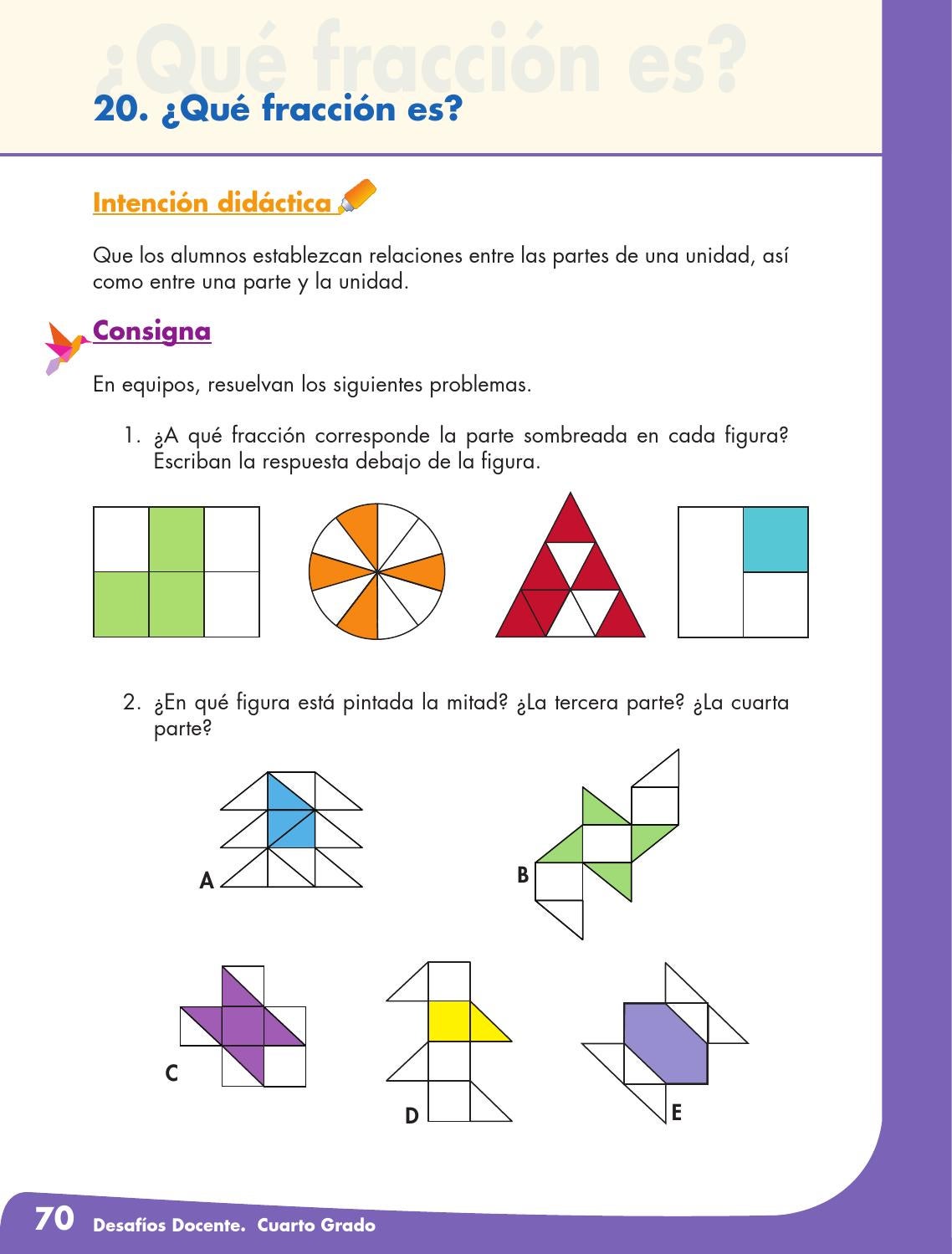 _______________     ____________     ____________     ____________           2.- Escribe la fracción que corresponde a cada parte de la figura.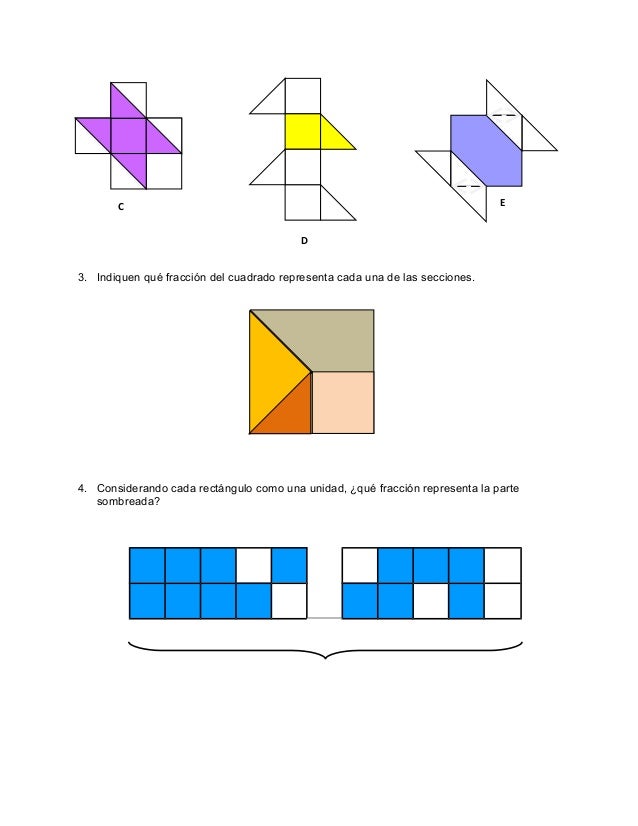 1.- Amarillo: _____________2.-  Gris: _________________3.- Rosa: _________________4.- Naranja: ______________3.- Relaciona la hora que corresponde al reloj analógico.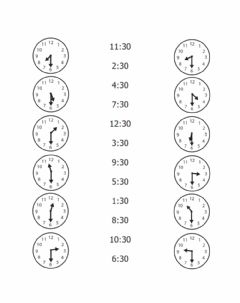 3.- contesta adecuadamente cada uno de los relojes. (puedes usar tu transportador.)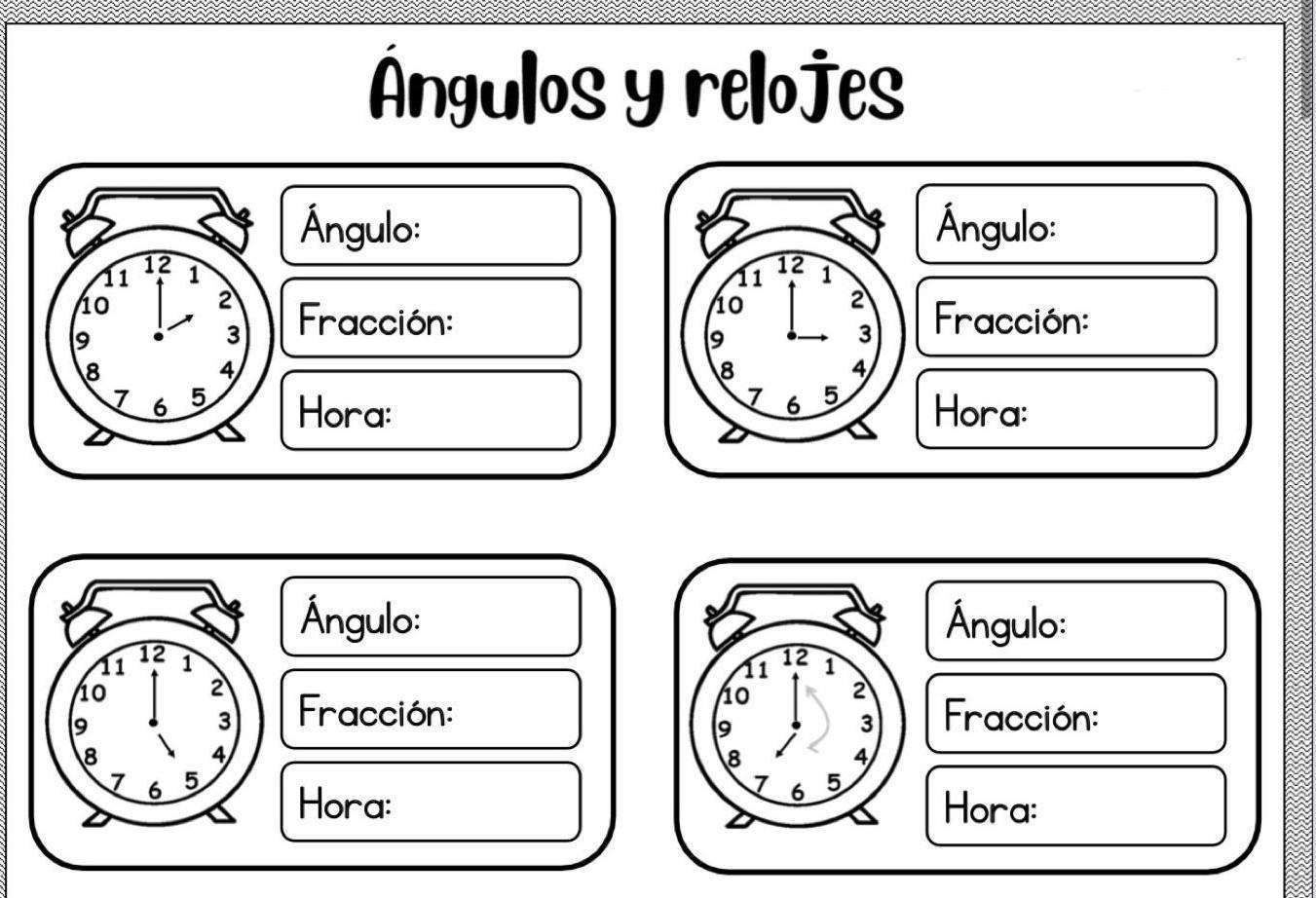 4.- Con ayuda de tu transportador escribe cuantos grados tiene cada ángulo.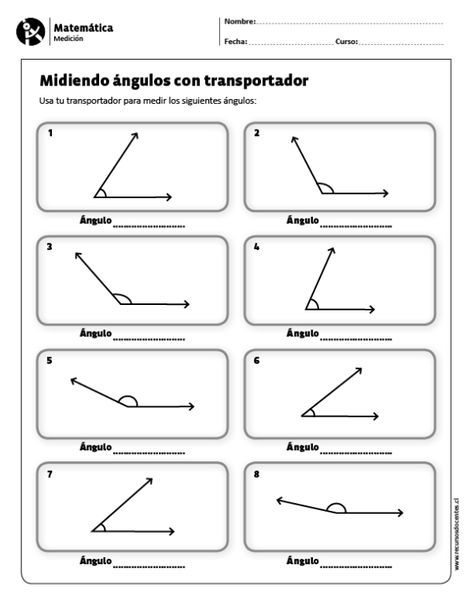 5.-Resuelve los siguientes problemas.1.- Un tren tiene 17 vagones, en cada vagón hay 25 personas. ¿Cuántos pasajeros hay en total en el tren?2.-En 5 cuadras hay 6 edificios en cada cuadra, en cada edificio hay 5 pisos. ¿Cuántos pisos hay en total en total?